Contact: 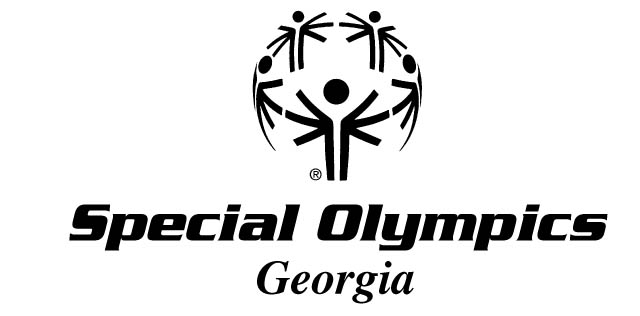 Beth Sherman
Special Olympics Georgia
beth.sherman@specialolympicsga.org
Ph: 770-414-9390 ext.105
Fax: 770-216-8339Special Olympics Georgia launches a new film documentary, “The Love of the Games”  ATLANTA (Nov. 7)  Special Olympics Georgia announced today the new documentary film, “The Love of the Games” will air beginning on Saturday, December 14th  on a statewide network of Georgia’s leading television stations. 
The 30-minute film offers compelling and inspirational insights to the benefits that Special Olympics Georgia has on athletes, their families, volunteers, and on society.   “Special Olympics has been a huge part of our lives and it’s changed our family,” says Jeff, parent of athlete Josh. “People just accept each other for who they are.” An enthusiastic Josh sums up his success by noting, “If you just try hard, I know you can do it.” Given that Josh spoke his first words at age eight, his voice illustrates the journey behind every athlete, each with his or her own courageous story. The TV program will reveal another winner within the Special Olympics State Games: employees of corporations dedicated to the communities in which they serve. UPS, Publix and Autotrader.com generously contribute money, manpower, and logistical expertise, but are quick to point out the rewards run both ways. “The gift that these athletes give is better than anything you can unwrap,” states UPS Volunteer Coordinator Christy Davis.     The documentary was directed and produced by Dan Johnson, a 24-time Emmy Award winning Atlanta filmmaker and will air on the following stations:Atlanta            WAGA-TV Fox5                   December 14  5:30PMAlbany             WALB-TV News 10    	     December 14  7:30PMAugusta           WJBF-TV  News Channel 6   December 14  7:30PMColumbus         WRBL-TV News 3  	     December 14  6:30PMSavannah         WTOC-TV 11		     December 14  7:30PMMacon              WMAZ-TV 13                      December 28 12:30PMSpecial Olympics Georgia Mission
The mission of Special Olympics Georgia is to provide year-round sports training and athletic competition in a variety of Olympic-type sports for 25,878 children and adults with intellectual disabilities, giving them continuing opportunities to develop physical fitness, demonstrate courage, experience joy, and participate in the sharing of gifts, skills and friendship with their families, other Special Olympics athletes and the community. For more information, visit www.specialolympicsga.org.● 4000 Dekalb Technology Parkway ●  Suite 400 ● Building 400 ●  Atlanta, GA  30340 ●  